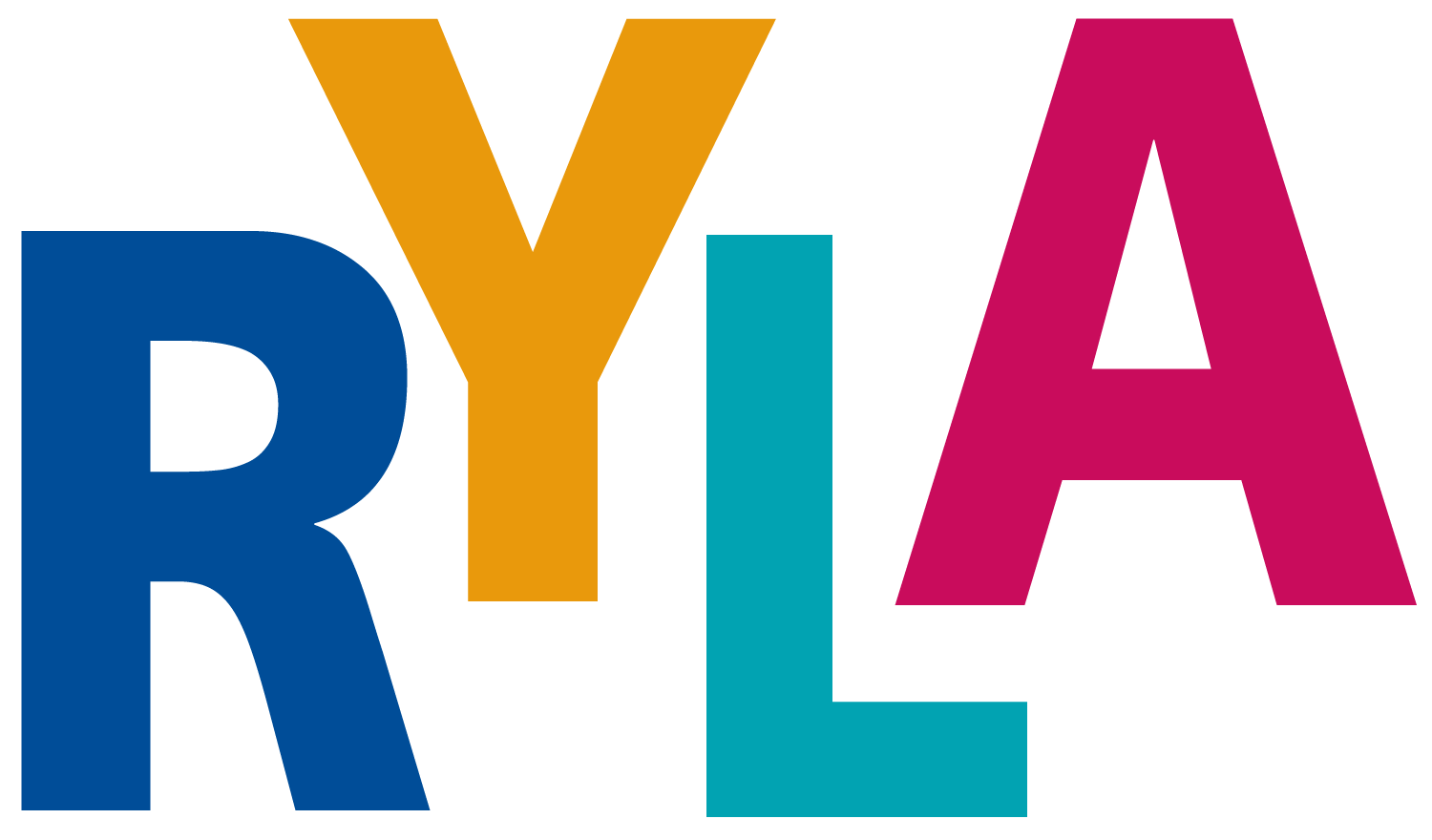 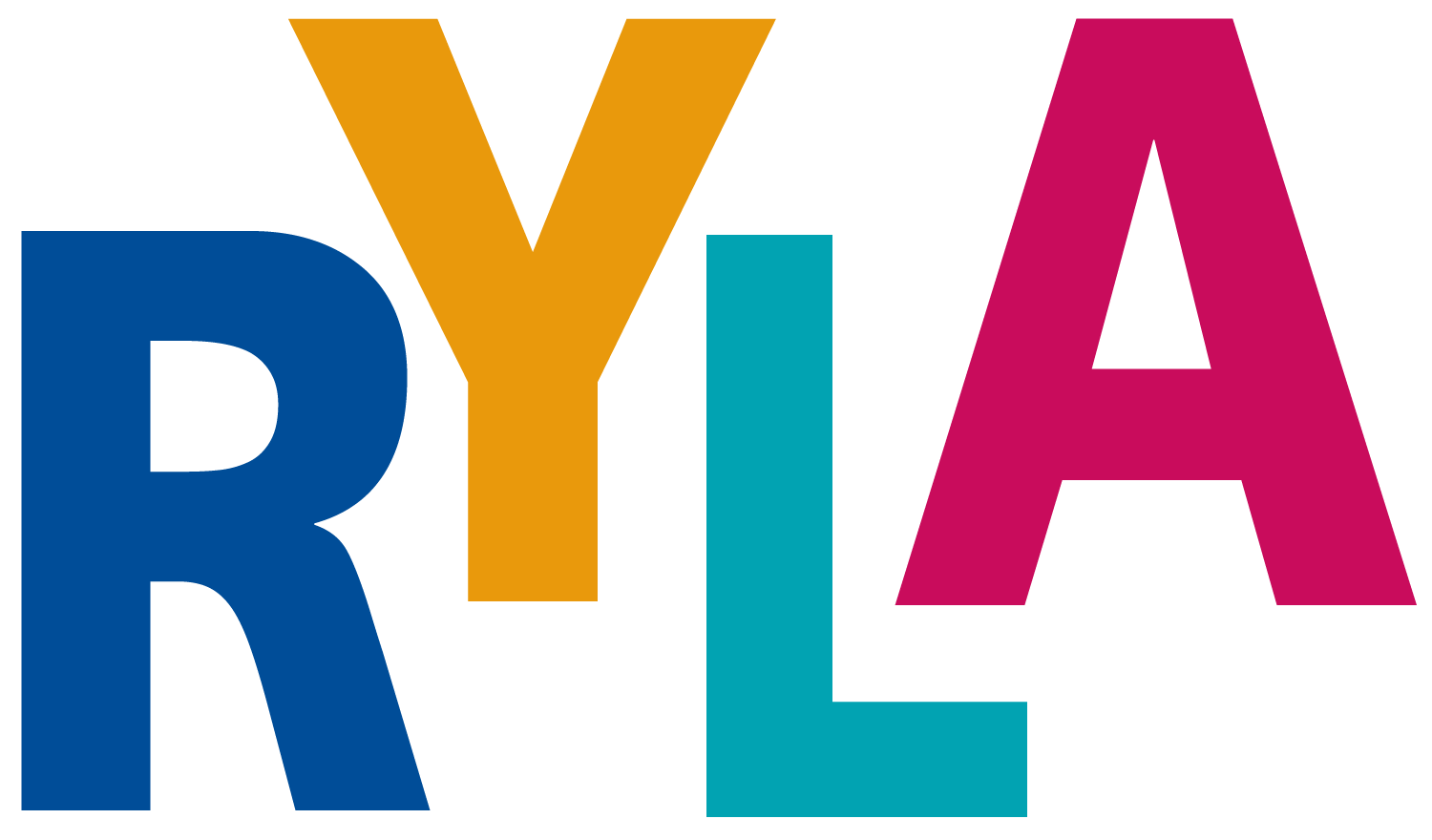 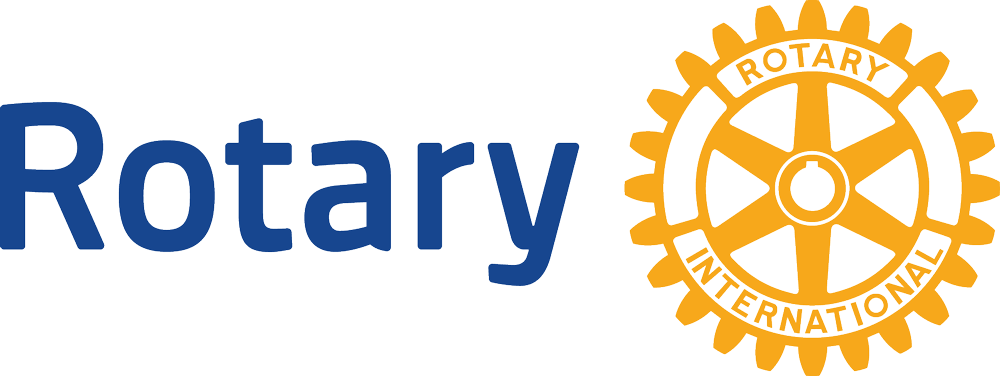 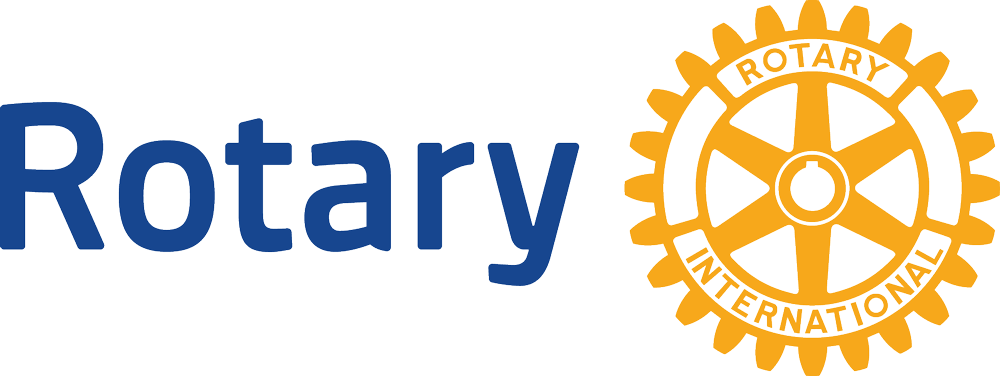 To be completed by sponsoring rotary club for each studentSponsored by Rotary Club of 	Rotarian Contact 	Telephone 	Email 	Yes, I want to attend RYLA. I understand that I will be bringing personal belongings and that neither Camp Qwanoes, Rotary District 5020 nor the RYLA Vancouver Island Committee are responsible for any items lost or stolen while attending this conference.(Signed) 	Rotary Club Representative, please ensure the items at the top are completed.PLEASE NOTE: THIS FORM ALONG WITH THE PARTICIPATION RELEASE FORM MUST BE COMPLETED AND RETURNED AS SOON AS POSSIBLE TO EITHER YOUR SCHOOL COUNSELOR OR ROTARIAN REPRESENATIVE.Family Doctor 			Telephone# 	(Canadian Students)	Provincial Medical Plan Number 	/ 	/ 	_/ 	(USA Students)	Medical Plan Carriers Name 				Plan # 	Telephone # 	Out of Country Medical Coverage Carriers Name 		Plan Number					Out of Country Medical Plan Carriers Telephone Number			 Dietary Needs, Allergies, etc. 	 	 	_Medical Conditions 	 	_Prescription medicines you will have with you 	_ 	_Special Assistance or any other information 	_ 	_In the event of an emergency, I authorize the above camp staff and/or Camp Qwanoes and/or BC Emergency Services to arrange for emergency transportation and/or emergency medical care.Signature of Participant				Date				Printed Name 															 (Signature of Parent/Legal Guardian)		Date				Printed Name*Parent or legal guardian must also sign for participants under 18 years of ageName:Name on badge:Name on badge:Name on badge:GenderAddress:Address:Address:Address:Address:Province/StateProvince/StateProvince/StatePostal Code/Zip Code:Postal Code/Zip Code:Cell Phone: Cell Phone: Cell Phone: Age at start of event:Age at start of event:Email address:Email address:Email address:High SchoolHigh SchoolInteract Club Member   Yes   NoInteract Club Member   Yes   NoInteract Club Member   Yes   NoT-shirt size:T-shirt size:Next of Kin:Next of Kin:Email:Email:Email:Home phone:Home phone:Cell Phone:Cell Phone:Cell Phone: